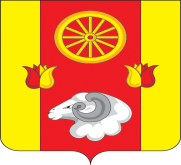 РОССИЙСКАЯ ФЕДЕРАЦИЯ              Администрация  Киевского сельского поселения                                             Администрация Ремонтненского района       Ремонтненского района	          Ростовской области             346492, с. Киевка           ул. Ленинская №97               Тел. 33-1-66        № 93.24/178 от 28.03.2022 г.Отчет о проделанной работе Киевского сельского поселения по гармонизации межэтнических отношений за март 2022 года.1. Проведение заседаний консультативных советов и малых советов 2. Информация о ходе выполнения муниципальных программ борьбы с   экстремизмом и планов по гармонизации межэтнических отношений 3. Проведённые сходы граждан4. В случаях возникновения конфликтных ситуаций: (обобщенная информация.)5. Информация о деятельности добровольных народных дружин6. Факты уничтожения посевов при несанкционированном выпасе скотаГлава АдминистрацииКиевского сельского поселения                                                      Г.Г. ГоловченкоКонсультативные советыДатаКоличество участниковПовестка дняПринятые решенияЗаседания Малого совета по  межэтническим отношениям№1от 25.03.2022 г12 чел1. Об исполнении решений, принятых в ходе заседания Малого совета по межнациональным отношениям при Администрации Киевского сельского поселения №4  от 18.12.2021 г.  (Головченко Г.Г)2. О состоянии межнациональных отношений на территории Киевского сельского поселения. (Головченко Г.Г.)3. О результатах проведения ветеринарных обработок животных владельцами личных подсобных хозяйств.(Лубяницкий В.М)4. О мероприятиях по гармонизации межэтнических отношений, профилактике терроризма и экстремизма, формирование культуры межнационального общения, проводимые учреждением культуры.(Жилин В.Г.)5. О работе МБДОУ Киевский детский сад «Тополек» в области укрепления межнациональных отношений, сохранения традиционных семейных ценностей, воспитанию толерантного поведения среди воспитанников.(Кривко Л.М)1. РЕШИЛИ: 1. Информацию принять  к сведению.2. Старшему инспектору по культуре, физической культуре и спорту, молодёжной политике Администрации Киевского сельского поселения- Атаманенко Д.П продолжить мониторинг исполнения поручений по итогам заседания Малого совета в 2022 году. 2.РЕШИЛИ:1.Информацию  принять  к сведению.2.Сферу межнациональных отношений на территории Киевского сельского поселения характеризовать как стабильная.3.Руководителям учреждений образования и культуры продолжить работу в целях сохранения стабильной обстановки в области межнациональных отношений на территории  Киевского сельского поселения.3. РЕШИЛИ:1.Информацию  принять к  сведению.2. Администрации сельского поселения проводить информационно- разъяснительную работу среди населения по профилактике заболеваний животных, содержащихся в личных подсобных хозяйствах, путем размещения на информационных стендах  памяток по недопущению болезней животных (африканская чума свиней, птичий грипп и др.) 3.С целью профилактики инфекционных заболеваний ветеринарному врачу Киевского ветеринарного участка  проводить  вакцинирование животных, находящихся  в  личных  подсобных  хозяйствах и К(Ф)Х.4.РЕШИЛИ:1.Информацию  принять к  сведению.2.Работу  МКУК Киевского СДК признать удовлетворительной.3.Для участия в мероприятиях, направленных  на гармонизацию межэтнических отношений, профилактике терроризма и экстремизма, формированию культуры межнационального общения, проводимыми МКУК Киевским СДК, привлекать  как  взрослое население, так и воспитанников детского сада.5.РЕШИЛИ:1.Информацию  принять к  сведению.2.Работу МБДОУ Киевский детский сад «Тополек» признать удовлетворительной.3.Продолжить работу  в области воспитания  дошкольников соблюдения норм общественного поведения, воспитанию толерантности. Продолжать воспитывать уважение дошкольников разных национальностей, посредствам игровой деятельности,т.к формируются духовнонравственные качества, которые включают в себя любовь к ближнему, к природе, стране, толерантность национальную и идентичную.Наименование мероприятияДата проведения№ пунктов программ (планов)Объём выполнения1. Мероприятия, посвящённые празднованию Дня воссоединения Крыма с Россией:-размещение в соц. сетях «История России наглядно»https://ok.ru/profile/574082462474/statuses/154332882078474-световая акция #ZaРоссию https://vk.com/wall-196032319_674    -Акция «Окна Z» https://vk.com/wall-196032319_675     - автопробег в рамках акции «Своих не бросаем» https://vk.com/wall-196032319_684 2. участие в районных соревнованиях  по волейболу среди женских команд в рамках муниципального этапа «Спартакиады Дона -2022». https://vk.com/wall-196032319_667    3. на информационных щитах, в соц. сетях распространение памятки «Как противостоять угрозе терроризма»  https://vk.com/wall-196032319_676      4. участие   в районных соревнованиях  по армспорту и гиревому спорту  в рамках муниципального этапа «Спартакиады Дона -2022». https://vk.com/wall-196032319_686 5.участие в районных соревнованиях по шашкам в рамках муниципального этапа «Спртакиады Дона – 2022»11.03.2022г.,15.03.2022г,16.03.2022г,18.03.2022г.,06.03.2022г,16.03.2022г.,19.02.2022г.,26.03.2022г.131 просм.72  просм.329 просм38 просм383 просм.1. участие в антинаркотической акции «Против зла- всем Миром!» https://vk.com/wall-196032319_655   2. концерт «Заклички-невилички» посвящённый месленичной неделиhttps://ok.ru/profile/574082462474/statuses/154313094269706 3. Мероприятие посвящённые женскому дню «8 марта»-Акция «Вам, любимые» https://vk.com/wall-196032319_663     -Праздничный онлайн концерт https://ok.ru/profile/574082462474/statuses/154314486319882 4. участие во Общероссийской акции «Сообщи, где торгуют смертью»https://vk.com/wall-196032319_677     -размещение в соц. сетях ролика «Сообщи, где торгуют смертью»https://vk.com/wall-196032319_683      1. 1.03.2022г,06.03.2022 г.,03.03.2022г.,08.03.2022г.,16.03.2022г,17.03.2022г,194 просм294 просм.80  просм.69 просм.Дата и место проведенияКоличество участниковКто проводилПоднимаемые вопросыПринятые решенияДата и местоПричины конфликтаУстановочные данные участниковПринятые меры по локализации конфликтаПринятые процессуальные решенияНаименование мероприятияЧисленность дружинниковФИО руководителя дружиныЭтнический состав дружиныОхрана общественного порядка7 человекГоловченко Игорь ГеннадьевичРусские – 5 чел.,Аварцы – 1 чел.,Даргинцы – 1 чел.Дата и местоПричинитель вреда (ФИО, национальность)Пострадавший (ФИО, национальность)Меры, принятые органами власти